Tajemnice barw– eksperymentowanie z otrzymywaniem kolorów pochodnych.Umieszczamy na szybie okna koła w kolorach podstawowych (niebieskie, czerwone i żółte), najlepiej z transparentnych materiałów, np. kolorowej folii. Może też być cienki papier. Tłumaczymy, że są to kolory podstawowe umożliwiające otrzymywanie innych barw, i pokazujemy, jak przez nakładanie na siebie kół powstają inne kolory. Organizujemy łączenie kolorów podstawowych: żółty i czerwony, żółty i niebieski  czerwony i niebieski.

Dziecko łączy kolory przez: mieszanie farb na palecie, dodawanie farb do wody. Obserwuje i wnioskuje, jakie barwy powstają na skutek połączenia określonych kolorów.Cel – dziecko: rozpoznaje i nazywa barwy podstawowe i pochodnePomoce: koła z transparentnych materiałów w kolorach podstawowych (niebieskie, czerwone, żółte), farby w kolorach podstawowych, palety lub tekturowe talerzyki do mieszania farb, przezroczyste pojemniki w wodą.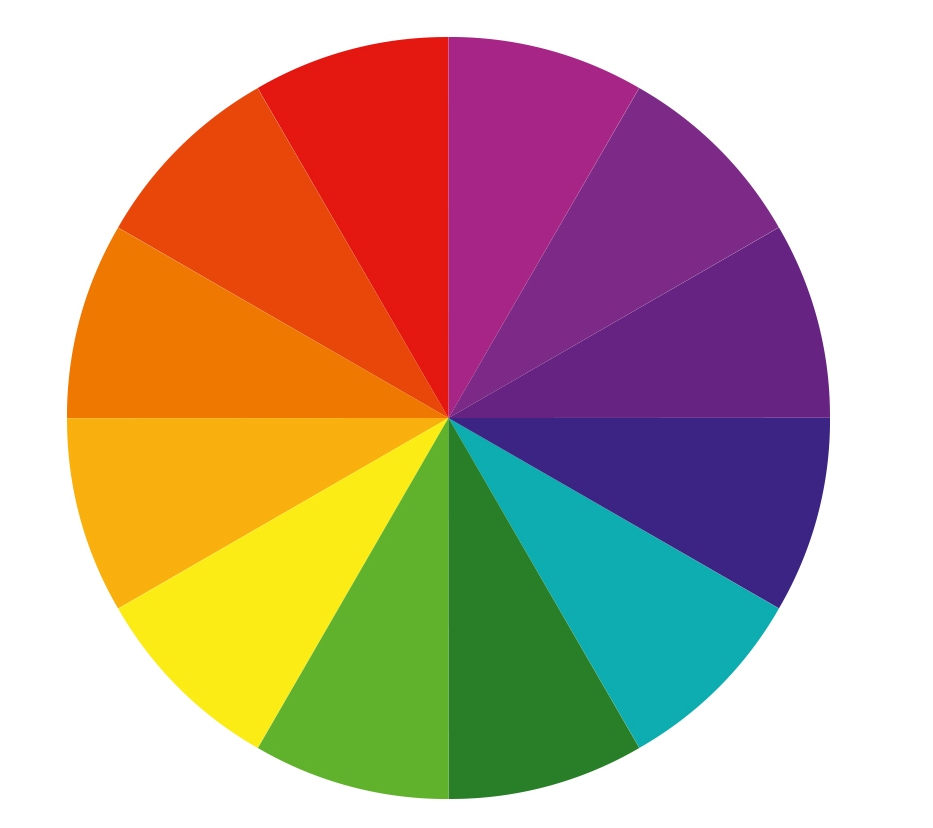 